Estado do Rio Grande do Sul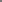 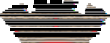 Câmara de Vereadores de Getúlio Vargas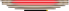 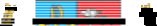 Rua Irmão Gabriel Leão, nº 681 – Fone/Fax: (54) 334 1-3889 CEP 99.900-000 – Getúlio Vargas – RS www.getuliovargas.rs.leg.br | camaragv@camaragv.rs.gov.br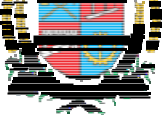 A T A – N.º 1.955Aos vinte dias do mês de fevereiro do ano de dois m il e vinte (20-02-2020), às dezoito horas e trinta minutos (18h30min), reuniram-se os Senhores Vereadores da Câmara de Getúlio Vargas, Estado do Rio Grande do Sul, em Ses são Ordinária, na Sala das Sessões Eng. Firmino Girardello, localizada na Rua Irmão Gabriel Leão, prédio n.º 681, piso superior, na cidade de Getúlio Vargas, Estado do Rio Grande do Sul, sob a Presidência do Vereador Domingo Borges de Oliveira, Secretariado pelo Vereador Aquiles Pessoa da Silva, 1.º Secretário. Presentes ainda, os seguintes Vereadores: Deliane Assunção Ponzi, Dinarte Afonso Tagliari Farias, Elias Lopes da Silva, Eloi Nardi, Jeferson Wilian Karpinski e Vilmar Antonio Soccol. Abertos os trabalhos da Sessão, o Senhor Presidente cumprimentou os present es e convidou o Secretário da Mesa Diretora para que efetuasse a leitura da Ata n.º 1.954 de 13-02-2020, que depois de lida, submetida à apreciação e colocada em votação, obteve aprovação unânime. Não houveram inscritos para o período do Grande Exp ediente. Em seguida, foram apreciadas as seguintes proposições: PEDIDO DE PROVIDÊNCIAS N.º 007/2020, de 11-02-2020, de autoria Vereador Elias Lopes da Silva que solicita que seja realizado um estudo técnico, pela engenharia de trânsito de n osso Município, visando a construção de um quebra-molas ou outro meio de redução de velocidade na esquina da Rua Professor Francisco Stawinski com a Rua Max Padaratz, bairro Santo André. Manifestou-se o autor do pedido. Colocado o pedido de providências em votação, foi aprovado por unanimidade. PEDIDO DE PROVIDÊNCIAS N.º 008/2020, de 18-02-2020, de autoria da Vereadora Deliane Assunção Ponzi que solicita ao Executivo Municipal que sejam adotadas as providênc ias necessárias, tais como: patrolamento, cascalhamento, passagem do rolo, na Rua Júlio de Castilhos, próximo ao número 1370, bairro Monte Claro. Manifestou-se a autora do pedido e o Vereador Aquiles Pessoa da Silva. Colocado o pedido de providências em votação, foi aprovado por unanimidade. PEDIDO DE PROVIDÊNCIAS N. º 009/2020, de 18-02-2020, de autoria da Bancada do MDB que solicita que seja construída uma parada de ônibus na Rua Engenheiro Firmino Girardello, nas proximidades do Esporte Clube Cobra Preta. Manifestaram-se os Vereadores Elias Lopes da Silva, Deliane Assunção Ponzi e Dinarte Afonso Tagliari Farias. Colocado o pedido de providências em votação, foi aprovado por unanimidade. PEDIDO DE INFORMAÇÕES N.º 001/2020, de 18-02-2020, de autoria da Vereadora Deliane Assunção Ponzi que Solicita informações sobre o serviço médico terceirizado do Município, tais como: se foi aberta licitação e qual planejamento está sendo feito para o ano de 20 20 nos atendimentos ligados a saúde. Manifestou-se a autora do pedido. Colocado o pedido em votação, foi aprovado por unanimidade. PROJETO DE LEI N.º 014/2020, de 18-02-2020, de autoria do Executivo Municipal que autoriza o Poder Executivo Municipal a efetuar a contratação de 01 (uma) servente, em caráter temporário de exce pcional interesse público. Manifestaram-se os Vereadores Deliane Assunção Ponzi e Eloi Nardi. Colocado o Projeto de Lei em votação foi aprovado por unanimidade. PROJETO DE LEI N.º 015/2020, de 18-02-2020, de autoria do Executivo Municipal que autoriza o Poder Executivo Municipal a efetuar a contratação de 01 (uma) servente, em caráter temporário de excepcional interesse público. Não ho uve manifestações. Colocado o Projeto de Lei em votação foi aprovado por unanimidade. PROJETO DE LEI LEGISLATIVO N.º 001/2020, de 18-02-2020, de autoria do Vereador Dinarte AfonsoEstado do Rio Grande do Sul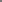 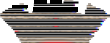 Câmara de Vereadores de Getúlio Vargas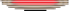 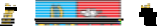 Rua Irmão Gabriel Leão, nº 681 – Fone/Fax: (54) 334 1-3889 CEP 99.900-000 – Getúlio Vargas – RS www.getuliovargas.rs.leg.br | camaragv@camaragv.rs.gov.br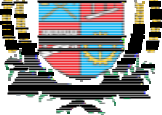 ATA 1.955....................................................................................................FL.02/02Tagliari Farias que dispõe sobre denominação de rua, localizada no bair ro Santo André, em Getúlio Vargas. Manifestaram-se os Vereadores Dinarte Afonso Tagliari Farias e Vilmar Antonio Soccol. Colocado o Projeto de Lei Legislativo em votação foi aprovado por unanimidade. PROJETO DE DECRETO LEGISLATIVO N.º 001/2020, de 17-02-2020, de autoria da Mesa Diretora que estabelece Ponto Facultativo e horário de expediente nos serviços da Câmara de Vereadores de Getúlio Vargas. Não houve manifestações. Colocado o projeto de decreto legislativo em votação foi aprovado por unanimidade. PROJETO DE DECRETO LEGISLATIVO N.º 002/2020, de 18-02-2020, de autoria da Mesa Diretora que dispõe sobre a realização da Sessão Solene de entre ga do Prêmio “Mulher Cidadã”. Manifestaram-se os Vereadores Deliane Assu nção Ponzi e Aquiles Pessoa da Silva. Colocado o projeto de decreto legislativo em votação foi aprovado por unanimidade. INDICAÇÃO N.º 003/2020, de 17-02-2020, de autoria d o Vereador Vilmar Antonio Soccol que sugere ao Executivo Municipal que seja instalado nas escolas municipais sistema de captação de energia solar. Manifestou-se o autor do pedido (duas vezes) e os Vereadores Deliane Assunção Ponzi, Dinarte Afonso Tagliari Farias e Elias Lopes da Silva. Colocada a indicação em votação foi aprovada por unanimidade. Com o término da discussão e votação d a ordem do dia passou-se para o período do Pequeno Expediente, momento em que os Vereadores Vilmar Antonio Soccol, Dinarte Afonso Tagliari Farias e Deliane Assunção Ponzi fizeram o uso da palavra. Por fim, o Senhor Presidente convocou os Vereadores para as próximas Sessões Ordinárias que ocorrerão nos dias 05, 12 e 26 de março, às 18 horas e 30 minutos. Como nada mais havia a ser tratado, foi encerrada a Sessão, e, para constar, eu, Aquiles Pessoa da Silva, 1.º Secretário da Mesa Diretora, lavrei a presente Ata que será assinada por mim e também pelo Vereador Doming o Borges de Oliveira, Presidente desta Casa Legislativa. SALA DAS SESSÕES ENG. FIRMINO GIRARDELLO, 20 de fevereiro de 2020.Domingo Borges de Oliveira,Presidente.Aquiles Pessoa da Silva,1.º Secretário.Continua..........................................................................................................FL01/02